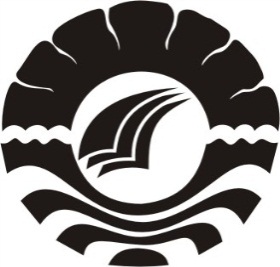 SKRIPSIEFEKTIVITAS PEMBINAAN KETERAMPILAN NARAPIDANA DI RUMAH TAHANAN NEGARA KLAS IIB KABUPATEN JENEPONTOMUH. RIVAIJURUSAN PENIDIKAN LUAR SEKOLAHFAKULTAS ILMU PENDIDIKANUNIVERSITAS NEGERI MAKASSAR2016EFEKTIVITAS PEMBINAAN KETERAMPILAN NARAPIDANA DI RUMAH TAHANAN NEGARA KLAS IIB KABUPATEN JENEPONTOS K R I P S IDiajukan Kepada Fakultas Ilmu Pendidikan Universitas Negeri Makassar untuk Memenuhi Sebagian Persyaratan Guna Memperoleh Gelar Sarjana Pendidikan MUH. RIVAI 104204050JURUSAN PENDIDIKAN LUAR SEKOLAHFAKULTAS ILMU PENDIDIKANUNIVERSITAS NEGERI MAKASSAR2016